План-график повышения квалификации на бюджетной основе
на сентябрь 2015 годаОбратите внимание! Слушателям необходимо привезти с собой копию диплома о среднем или высшем профессиональном образовании либо справку с места учебы, если образование еще не завершено. Проезд: 1-й корпус (ул. Матросова, 19) автобусы №№ 3, 56, 74, 94 до остановки «Монтажный колледж»; автобусы № 5, 19, 37, 80 до остановки «60 лет Октября»; автобусы №№ 6, 10 до остановки «ХМЗ».Тел. общежития на Матросова 236-20-21.Проезд: 2-й корпус (проспект Мира, 76) с правого берега автобусы: №№ 1, 3, 12, 55, 56 и др. до остановки «Дом быта»; со стороны железнодорожного вокзала, по пр. К.Маркса: троллейбусы №№ 7, 8, автобусы №№ 20, 27, 30, 32, 49, 51, 53, 63 и др., до остановки «Дом техники»; со стороны автовокзала, по ул. Ленина: троллейбусы №№ 7, 8; автобусы №№ 20, 27, 30, 49, 50, 51, 53, 63 и др. до остановки «Главпочтамт».Проезд: 3-й корпус (ул. Цимлянская, 35«а», район ул. Калинина) автобус №99 от ж/д станции «Красноярск-Северный» до конечной; №84 с правого берега от автовокзала «Восточный», автобус № 88 от ост. Спортзал (Зеленая Роща), от железнодорожного вокзала автобус №4, троллейбусы №4 и 13, до остановки «Полюс».Тел. общежития на Цимлянской: 268-20-30 дежурный, 268-22-39 администратор.Начало занятий  9.00 час.Телефоны для справок: 8 (391) 236-17-10, 8 (391) 236-16-20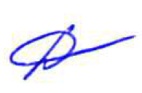 Проректор по учебно-методической работе КК ИПК                                                          С.Ю. Андреева№Тема курсовНачалоОкончаниеКол-во заяв.Категория слушателейРуководительМесто проведенияПримечание1Организация индивидуально-ориентированных учебных занятий в условиях ФГОС. Сессия 202-09-201505-09-201535Команда ООИволгина Л.И.Рыбинский район2Организация образовательной деятельности в контексте федерального государственного образовательного стандарта дошкольного образования (Игра как форма жизнедеятельности)03-09-201511-09-201525Старший воспитатель ДОО , Методист ДОО, Воспитатель ДОО, Младший воспитатель ДОО Фомичева Т.П.Кежемский район3Методика использования фитнес-программ (базовая аэробика, стретчинг, степ-аэробика, пилатес, йога, силовой тренинг) на уроках физической культуры03-09-201512-09-201526Инструктор физ. культуры, Учитель физич. культуры, Тренер, Инструктор-методистЗимен Н.В.Краевой Дом работников просвещенияУл. Кирова,244ФГОС: Развитие у учащихся познавательных универсальных учебных действий средствами Способа диалектического обучения03-09-201508-10-201525Зам. директора по УВР ОО, учителя нач. классов, учителя-предметники Глинкина Г.В.г. КрасноярскКировский р-нСОШ №81, переулок Маяковского, 95Организация индивидуально-ориентированных учебных занятий в условиях ФГОС. Сессия 107-09-201511-09-201525Команда ООИволгина Л.И.Рыбинский район6Проектирование учебной ситуации на уроке истории с использованием метода исторической реконструкции07-09-201510-09-201512учит. истории/обществ.Зелова О.Г.Дистанционно7Организация образовательной деятельности в контексте федерального государственного образовательного стандарта дошкольного образования (Планирование образовательной деятельности)07-09-201516-09-201530Зам. заведующего ДОО, Старший воспитатель ДОО , Методист ДОО, Воспитатель ДОО  Глухова С.В.Цимлянская,35аАкт. зал8Организация образовательной деятельности в контексте федерального государственного образовательного стандарта дошкольного образования (Развивающая предметно-пространственная среда)07-09-201516-09-201530Старший воспитатель ДОО , Методист ДОО, Воспитатель ДОО, Педагог-психолог ДОО Егорова В.В.Цимлянская,35а Акт. зал.9Разработка заданий для работы с одаренными детьми на уроке07-09-201516-09-201532Учителя-предметники Сколпень Н.А.Дистанционно10Технологии организации работы логопеда (технологии Ястребовой А.В., Мастюковой Е.М., Филичевой Т.В. и др.)07-09-201516-09-201528Учитель-логопед ДОО, Учитель-логопед , Учитель-логопед коррекционной школы Мамаева А.В.Матросова,19 ауд. 3-0111Теория и технология коллективных учебных занятий07-09-201531-10-201525Команда ООЛебединцев В.Б.Дистанционно12Организация образовательного процесса в контексте ФГОС для умственно отсталых обучающихся и обучающихся с ОВЗ в условиях общеобразовательной и специальной (коррекционной) школы10-09-201518-09-201525Педагоги, обучающие детей с ОВЗХабарова И.В. г.Норильск13Организация и содержание деятельности физкультурно-спортивного клуба образовательного учреждения10-09-201519-09-201531Методист общеобразовательного учреждения, Руководитель физкультурно-спортивного клуба, учит. физич. культ. Карпюк М.А.КДЮСШОР14Современный урок русского языка в контексте ФГОС ООО10-09-201525-09-201530Учит. русского яз. Масич Г.Н.Матросова,19 ауд. 3-0715Организация образовательной деятельности в обучении английскому языку10-09-201530-09-201652Учителя английского языка Шмидт О.В.Мира,76 ауд. 1-01, 3-21Матросова,19ауд. 2-0116Предметы образовательной области "Обществознание": содержание и методика преподавания в контексте ФГОС нового поколения14-09-201521-09-201534Учит. истории/обществ. Артемьев Е.В.Матросова,19 ауд. 3-0617Обучение информатике с учетом требований итоговой аттестации учащихся14-09-201523-09-201512Учит. информатики Михайлов И.М.Матросова,19 ауд. 2-0318Формирование и развитие универсальных учебных действий младших школьников14-09-201523-09-201528Учит. нач. школы Раицкая Г.В.Матросова,19 ауд. 2-0619Организация индивидуально-ориентированных учебных занятий в условиях ФГОС14-09-201523-09-201525Зам. директора по УВР ОО, Методист ОО, Учитель-предметникИволгина Л.И.Мира,76 ауд. 3-1520Основы работы над сценарием и особенности режиссуры культурно-досуговых мероприятий для школьников14-09-201523-09-201542Старший воспитатель ДОО , Музыкальный руководитель ДОО, Зам. директора по УВР ОО, Классный руководитель, Педагог-организатор , Педагог доп. образованияЗимен Н.В.Краевой Дом работников просвещенияул. Кирова,2421Воспитательные технологии в системе кадетского и женского гимназического образования в контексте ФГОС14-09-201523-09-201531Зам. директора, воспитатель, педагог-психолог, социальный педагог кадетского корпуса или мариинской гимназииНемировец М.Ю.г. Канск22Психолого-педагогические основы обучения детей с умственной отсталостью в общеобразовательных организациях14-09-201523-09-201525Учитель-дефектолог, Учитель интегрированного обучения Попов В.С.г. Дивногорск23Система оценки качества образования в образовательной организации: оценка-контроль, оценка-поддержка14-09-201523-09-201531Зам. директора по УВР ОО, учит. нач. школы Молчанова Т.В.Матросова,19 ауд. 3-0524Преподавание предмета ОРКСЭ в условиях реализации требований ФГОС16-09-201525-09-201545Учитель-предметникЗелова О.Г.Матросова,19 ауд.3-0825Профессиональный стандарт педагога (воспитателя): вопросы и подходы к изменениям17-09-201521-09-201531 Работники образованияЛогинова Н.Ф.Мира,76ауд. 2-0826Задачи и содержание деятельности младшего воспитателя по организации образовательного процесса в ДОО17-09-201526-09-201534Младший воспитатель ДОО Якушина Т.Е.Цимлянская,35аауд. 1-0427Изучение образовательной области «Искусство» в основной и старшей школе с учётом требований ФГОС17-09-201502-10-201532Учит. музыки, учит. МХК Хасанов О.А.Матросова,19 ауд.3-0228ФГОС: Методические средства формирования универсальных учебных действий в преподавании биологии17-09-201502-10-201525Учителя биологииБиктимирова Л.И.Матросова,19 ауд. 3-0129Содержание и технологии воспитательной работы с подростками21-09-201530-09-201525Зам. директора по УВР ОО, Классный руководитель Железцова Г.А.Матросова,19 ауд. 2-0930Формирование межпредметных понятий как метапредметного результата обучения физике, химии, биологии, географии в основной школе (для учителей биологии, химии, физики, географии)21-09-201530-09-201528Учит. биологии , учит. химии, учит. физики , учит. географии Лаврентьева И.В.Матросова,19 ауд. 3-06 31ФГОС (вторая волна): Управление общеобразовательной организацией в условиях реализации ФГОС основного общего образования21-09-201530-09-201526Директор ОО, Зам. директора по УВР ОО Горностаев А.О.Матросова,19 ауд. 3-0532Организация коррекционно-развивающего обучения детей с ОВЗ (ЗПР) в условиях общеобразовательной школы21-09-201530-09-201527Учитель-дефектолог, Педагог-психолог, Учитель-предметникХабарова И.В.Матросова,19 ауд. 3-0333Профессиональный стандарт педагога (воспитателя): вопросы и подходы к изменениям22-09-201525-09-201525Работники образованияЛогинова Н.Ф.г. Зеленогорск34Программы духовно-нравственного развития, воспитания и социализации: управление разработкой и мониторинг результатов воспитания22-09-201514-11-201525Зам. директора по УВР ОО, Зам. директора по ВР ОО Пригодич Е.Г.г. Зеленогорск35ФГОС НОО: Современные образовательные технологии в начальной школе. Технология РО Л.В. Занкова. 2 сессия23-09-201502-10-201530Учит. нач. школы Раицкая Г.В.Матросова, 19ауд.2-01 36Организация образовательной деятельности в контексте федерального государственного образовательного стандарта дошкольного образования (Проектно-исследовательская деятельность)23-09-201502-10-201530Зам. заведующего ДОО, Старший воспитатель ДОО , Методист ДОО, Воспитатель ДОО, Узкий специалист ДОО Нездолей Л.А.Цимлянская,35аАуд. 1-0237Формирование универсальных учебных действий на уроках физической культуры в начальной школе в условиях реализации ФГОС23-09-201502-10-201530Учит. нач. школы, учит. физич. культ. Хохлова Е.Э.Матросова,19  акт. зал38Организация психолого-педагогического сопровождения дошкольников с ОВЗ в условиях инклюзивного образования24-09-201503-10-201530Зам. заведующего ДОО, Старший воспитатель ДОО , Методист ДОО, Воспитатель ДОО, Учитель-логопед ДООСидоренко О.А.Матросова,19 ауд. 2-0639Содержание и технологии школьного географического образования в условиях реализации ФГОС24-09-201510-10-201530Руководитель МО ОО, учителя. географии Игошина Л.И.Матросова,19ауд. 0-0440Проектирование урока истории, обществознания на основе технологии развития критического мышления.28-09-201501-10-201511учит. истории/обществ.Зелова О.Г.Дистанционно41Технологии деятельностной педагогики28-09-201502-10-201530Команда ООИволгина Л.И.Шушенский район42Организация образовательной деятельности в контексте федерального государственного образовательного стандарта дошкольного образования (Оптимизация форм взаимодействия с семьей)28-09-201507-10-201530Старший воспитатель ДОО , Методист ДОО, Воспитатель ДООЖигалова Н.П.Цимлянская,35 аауд.1-0343Воспитательные технологии в системе кадетского и женского гимназического образования в контексте ФГОС28-09-201507-10-201532Зам. директора, воспитатель, педагог-психолог, социальный педагог кадетского корпуса или мариинской гимназииНемировец М.Ю.Красноярская мариинская гимназия44Преподавание информатики в начальных классах28-09-201509-10-201512Учит. нач. школы Михайлов И.М.Матросова.19 ауд. 2-0345Программа логопедической работы как компонент адаптированной образовательной программы для обучающихся с ограниченными возможностями здоровья28-09-201509-10-201527Учитель-логопед ДОО, Учитель-логопед , Учитель-логопед коррекционной школы Мамаева А.В.Матросова,19 ауд. 3-0446Подготовка школьников к олимпиадам. Модуль 2. «Подготовка к олимпиадам по математике»28-09-201516-10-201528Методист ОО, учит. математики, Полякова Т.В.Ужурский  район47Внедрение здоровьесберегающих технологий в образовательный процесс (технологии В. Ф. Базарного и др.)28-09-201507-11-201532Воспитатель ДОО, Педагог-психолог ДОО, Зам. директора по УВР ОО, Учитель-предметник ОО, Педагог доп. образования, Воспитатель детского домаГорячева Т.В.Цимлянская,35аауд.1-0648Профессиональный стандарт педагога (воспитателя): вопросы и подходы к изменениям29-09-201502-10-201525Работники образованияЛогинова Н.Ф.г. Красноярск Советский р-нМБОУ СОШ №121ул. С. Лазо 32